Canadian Radio Yachting Association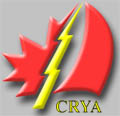 NOTICE OF  YACHT CLUB2019 Soling One Meter Canadian National Championship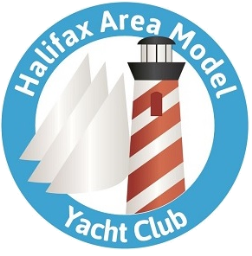 Notice of Race	The Hudson Yacht Club  www.hudsonyachtclub.com invites Soling 1m Sailors to the 2019 Soling 1M Canadian National Championship to be held at 10 Yacht Club, . J0P1H01. Rules	The regatta will be governed by the 2017-2020 Racing Rules of Sailing, including Appendix E, the Prescriptions of Sail Canada, the Equipment Rules of Sailing, the rules of the Soling 1m Class, this Notice of Race and the Sailing Instructions. The Odds-Evens System will be used. 2. Eligibility: 	Entrants must be current members of the CRYA, or their National Authority. Yachts must comply with the Soling 1M Class Rules.  Proof of membership may accompany entry or be presented at check-in.  3. Schedule	Event check in and measurement/inspection then practice will be available on Friday July 5th from  to . The scheduled time of the warning signal for the first race is  Saturday July 6th. No race will start after 1500 Sunday July 7th.4. Entry and Fees 	Entry fee is $80 and includes 2 lunches w/water for competitors and Saturday Dinner. Make cheques payable to Hudson Yacht Club.  Entries must be received no later than .  Late entries may be accepted at the discretion of the Regatta Chairman.  Additional lunch and Dinner tickets for those accompanying entrants will be $12 and $25 respectively.  Sail number conflicts will be resolved based on the date of receipt of paid entries including those accepted after the entry deadline. This overrides Personal Sail Numbers. The number of competitors will be restricted to 20, based on the date the entry is received. 5. Contact: 	Margaret@hudsonyachtclub.com   450 458 5326  10 Yacht Club,Hudson, QC J0P1H0Confirmation of entry and a full information package containing Sailing Instructions, event timetable and social schedule will be sent to all registrants.  Maps and accommodation will be sent on request.2019 Soling 1m Canadian National ChampionshipDisclaimer:I hereby agree to comply with the ‘rules’ as defined in the 2017-2020 Racing Rules of Sailing (RRS).  I acknowledge that I am entering this Regatta at my own risk and do hereby release and hold harmless the Hudson Yacht Club and the Regatta Organizing Committee as well as their officers, members and agents both jointly and severally from liability for any loss injury or damage to any persons and/or property that might arise from my participation in this Regatta even if such loss, injury or damage is caused by the negligence of those so released and held harmless.In the event that court action is undertaken. I agree that the jurisdiction and venue will be  and that  law will govern any arbitration or litigation.Signature ___________________________ (a signature is required to complete registration)    Date _______________________Skipper/Entrant NameSkipper/Entrant NameSkipper/Entrant NameSkipper/Entrant NameAddressCityCityProv/StateProv/StatePostal/ZIP CodePostal/ZIP CodeCountryCountryTelephone:HomeTelephone:HomeWorkWorkOtherOtherCRYA or NatAuth Member #CRYA or NatAuth Member #email Address:email Address:email Address:email Address:email Address:email Address:email Address:email Address:Sail #Sail #Sail #Frequency Frequency 